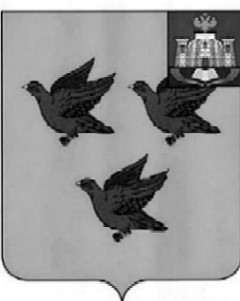 РОССИЙСКАЯ ФЕДЕРАЦИЯОРЛОВСКАЯ ОБЛАСТЬАДМИНИСТРАЦИЯ ГОРОДА ЛИВНЫПОСТАНОВЛЕНИЕ1 июня 2021 года 	                                                                              №51г. ЛивныВ целях признания заслуг граждан и организаций, внесших большой вклад в социально-экономическое, общественное и культурное развитие города Ливны, администрация города Ливны п о с т а н о в л я е т:1. Внести в приложение 3 к постановлению администрации города Ливны от 25 мая 2020 года №26 «О порядке награждения Почетным знаком «За заслуги перед городом Ливны» следующие изменения:1) вместо слов «Кожухов А.И.» записать слова «Барыбин С.А.»;2) вместо слов «Малуха Н.П.» записать слова «Савенкова И.Л.».2. Опубликовать настоящее постановление в газете «Ливенский вестник» и разместить на официальном сайте администрации города Ливны в сети «Интернет».3. Контроль за исполнением постановления возложить на заместителя главы администрации города по социальным вопросам.Глава города                                                                                     С.А. ТрубицинО внесении изменений в постановление администрации города Ливны от 25 мая 2020 года №26 «О порядке награждения Почетным знаком «За заслуги перед городом Ливны»